ATA DE REGISTRO DE PREÇOS Nº. 53/PMF/2020(Referente Pregão Presencial nº. 102/PMF/2020)A PREFEITURA MUNICIPAL DE FORQUILHINHA, com sede na Avenida 25 de julho, 3.400, Paço Municipal 26 de Abril, Forquilhinha/SC, inscrita no CNPJ nº. 81.531.162/0001-58, neste ato representado pelo Sr. DIMAS KAMMER, Prefeito Municipal, portador da Cédula de Identidade n° 1.328.011, e inscrito no CPF sob o n° 500.962.909-78, ora denominado ÓRGÃO GERENCIADOR e as empresas:SANGALETTI AUTO CAR E GUINCHOS LTDA, inscrita no CNPJ nº. 13.467.459/0001-41 estabelecida na Rua Dr. Cesare, 83, Centro, em Nova Veneza/SC, neste ato representada pelo Sr. Lucio Sangaletti, brasileiro, CI 1747017, CPF 715.645.869-87;CAR BUS COMÉRCIO REPRESENTAÇÕES EIRELI, inscrita no CNPJ nº. 15.287.984/0001-00 estabelecida na Linha Três Ribeirões, em Criciúma/SC, neste ato representada pelo Sr. Robson Fabio Pazetto, brasileiro, CI 2158694, CPF 710.079.549-49;ZILEZIO OLAVO MACHADO ME, inscrita no CNPJ nº. 81.803.793/0001-89 estabelecida na 81.803.793/0001-89, em Rodovia Gabriel Arns,1658 em Forquilhinha/SC neste ato representada pelo Sr. Zilezio Olavo Machado, brasileiro, CI 968.110, CPF 398.524.319-00;ADEMIR RAMPINELLI ME, inscrita no CNPJ nº. 81.596.801/0001-63 estabelecida na Rua Bonifácio Back,39, Santa Isabel em Forquilhinha/SC, neste ato representada pelo Sr. Delciomir Savi Rampinelli, brasileiro, CI 4.714.412, CPF 040.284.549-80; Doravante denominada DETENTORAS DA ATA nos termos do Artigo 15 da Lei Federal 8.666/93, Lei Federal 10.520/2002, Decreto Municipal 53/2013 e demais normas legais aplicáveis e, considerando o resultado do Pregão Presencial nº. 102/PMF/2020, para REGISTRO DE PREÇOS, segundo as cláusulas e condições a seguir:Cláusula Primeira – Do Objeto 1. A presente ATA tem por objetivo estabelecer cláusulas e condições gerais para REGISTRAR PREÇO para a aquisição de peças diversas para reposição e serviços de manutenção da frota de veículos leves, ambulâncias e vans do Município de Forquilhinha/SC, para o período de 12 meses.Cláusula Segunda – Dos preços Registrados1. Os valores unitários dos bens registrados nesta ata são os constantes na planilha abaixo:Cláusula Terceira – Do Prazo, Condições e Local de Entrega1. A DETENTORA DA ATA, quando solicitada pelo setor competente do Município, deverá atender às seguintes exigências:1.1. Entregar os produtos/serviços de forma parcelada, conforme solicitação do município, pôr conta e risco da CONTRATADA em local pré-estabelecido pelo contratante no perímetro municipal, em perfeito estado de conservação e com as respectivas garantias de validade de consumo, em horário a ser estabelecido, conforme o produto, através do Departamento de Compras.2. O prazo e o local de entrega constarão expressamente nas requisições que deverá ser rigorosamente cumprido, sob pena de aplicação das penalidades previstas neste contrato.2.1. O objeto será solicitado pelo Fiscal da Ata de Registro de Preços de acordo com as necessidades, sendo que a empresa contratada deverá avaliar o veículo e realizar diagnóstico detalhado em até 48 (quarenta e oito) horas, contados a partir da solicitação.2.2. Após Autorização de Fornecimento do objeto, este deverá ser entregue, conforme solicitação do município, pôr conta e risco da licitante no pátio de máquinas da Prefeitura Municipal de Forquilhinha, localizado na Avenida 25 de Julho, Centro, Forquilhinha/SC, em perfeito estado de conservação e com as respectivas garantias, num prazo máximo de: 03 (três) dias úteis para fornecimento de peças, 10 (dez) dias úteis para serviço de retífica de motor e 05 (cinco) dias úteis para os demais serviços solicitados.2.3. Os serviços de mão de obra, quando solicitados pelo município, deverão ser executados por profissional especializado, sendo que os veículos serão transportados (deslocados) e devolvidos na sede desta municipalidade, sob responsabilidade da empresa contratada.2.3.1. Para as vans/ambulâncias: Os serviços deverão ser executados na sede da empresa contratada, que não poderá superar a distância máxima de 40 km até o pátio de máquinas municipal (Avenida 25 de Julho, 3.400).2.3.2. Para os veículos leves: Os serviços deverão ser executados dentro do perímetro do Município de Forquilhinha/SC, efetuando os serviços e devolvendo o veículo na sede desta municipalidade.2.3.3. Se o veículo estiver parado, impossibilitado de se locomover, a proponente deverá se deslocar até o local onde estiver o referido veículo (a campo), coletar peças e realizar os serviços, promovendo posteriormente a substituição necessária, mantidos os prazos de execução pré-definidos neste edital.3. O setor competente do município processará a conferência dos serviços executados, lavrando o termo de recebimento definitivo ou notificando a DETENTORA DA ATA para substituição do produto entregue em desacordo com as especificações exigidas.3.1. Na hipótese de não aceitação do objeto, o mesmo deverá ser refeito num prazo máximo de 24 (vinte e quatro) horas, a partir da notificação da não aceitação.4. O recebimento provisório ou definitivo não exclui a responsabilidade da DETENTORA DA ATA pela perfeita execução do empenho, ficando a mesma obrigada a substituir, no todo ou em parte, o objeto do empenho, se a qualquer tempo se verificarem vícios defeitos ou incorreções.5. Nos casos da DETENTORA DA ATA não realizar o objeto de acordo com as especificações exigidas ou se negar a fazer a substituição dos serviços não aceitos, a pessoa responsável pelo recebimento lavrará termo circunstanciado do fato, que deverá ser encaminhado à autoridade competente, sob pena de responsabilidade.6. O objeto somente será considerado devidamente aceito após analisado e aprovado pelo órgão competente do Município de Forquilhinha, com base nas exigências previstas no Edital e de acordo com a proposta de preços pertencente ao processo licitatório, que independentemente de transcrição fazem parte integrante desta ata de registro de preços.7. A existência de preços registrados não obriga a administração a firmar as contratações e adquirir os produtos e serviços registrados.7.1. A quantidade de veículos indicada no Pregão Presencial nº. 102/PMF/2020 visa somente oferecer aos proponentes elementos para avaliação potencial do objeto, sendo que tal quantitativo não constitui, sob nenhuma hipótese, garantia de volume de serviço/fornecimento a ser requisitado.7.2. Poderá ocorrer, a critério do Município, alteração nos veículos, descritos em cada Lote, em virtude de novas aquisições ou supressão como inservíveis ou desnecessários, observada a proporção de contratação exclusiva prevista na lei 123/06.8. O Município não se obriga a contratar dos licitantes vencedores, podendo realizar licitação específica para a contratação total ou parcial do objeto, hipóteses em que, em igualdade de condições, o beneficiário do registro terá sempre preferência.9. Diversos serviços poderão ser realizados pela própria mecânica do Município, eximindo a contratada pela responsabilidade sobre os mesmos, devendo fornecer somente as peças quando solicitado.10. Será permitido o recondicionamento de peças originais dos veículos, quando possível, desde que não venham a interferir na segurança dos mesmos e oferecida garantia, mediante prévia aprovação do Gestor/Fiscal da ata.11. Quaisquer serviços pertinentes a manutenção preventiva e corretiva deverão ser atendidos e estarem em conformidade com as normas e padrões de exigências da ABNT vigentes, órgãos técnicos competentes, legislações correlacionadas, normas e padrões dos fabricantes, para a prestação destes serviços, sendo obedecidas rigorosamente as instruções do veículo, cabendo a contratada buscar junto ao fabricante as informações necessárias conforme Lei Federal n.º 8.078, de 11 de setembro de 1990 (Código de Defesa do Consumidor).12. Para os veículos que encontram-se em garantia, a manutenção deverá respeitar as exigências que possam interferir, preservando a continuação da garantia.13. Para a orçamentação poderá ser utilizado como embasamento o sistema CILIA/AUDATEX até que o mesmo esteja vigente.Cláusula Quarta – Da Vigência e Revisão de Preços1. A Ata de Registro de Preços poderá sofrer alterações, obedecidas as disposições contidas no artigo 65 da Lei nº. 8.666/93 e Decreto Municipal 53/2013.2. O preço registrado poderá ser revisto em decorrência de eventual redução daqueles praticados no mercado, ou de fato que eleve o custo dos serviços ou bens registrados, cabendo ao órgão gerenciador da ata promover as necessárias negociações junto aos fornecedores.2.1. Os reajustes e reequilíbrios de preços motivados pela DETENTORA DA ATA seguirão os padrões de avaliação previstos no Artigo 65 da Lei Federal nº. 8.666/93.3. O prazo de validade da ata de registro de preços será por um período de 12 (doze) meses, contados a partir da data de sua assinatura, improrrogável.Cláusula Quinta – Da Forma e Condições de Pagamento1. O pagamento será feito em até 30 (trinta) dias após a data do CERTIFICO na Nota Fiscal, através de Ordem Bancária ou na tesouraria da Secretaria de Administração e Finanças do Município.1.1. A Nota Fiscal deverá ser acompanhada dos respectivos relatórios que comprovem a execução dos serviços em conformidade ao discriminado na proposta contratada.1.2. O CERTIFICO pelo responsável do Município de Forquilhinha, autorizado para o recebimento, consiste na sua assinatura, data e respectivo carimbo funcional, depois de devidamente conferidas as quantidades e valores do objeto.1.3. Na Nota Fiscal deverá constar, necessariamente, o número do Processo de Licitação e o número da Autorização de Fornecimento.1.4. Além do relatório de serviços e Nota Fiscal, a Contratada deverá apresentar os seguintes documentos:A) Certidão Conjunta de Débito junto a Fazenda Federal e CND FGTS demonstrando sua regularidade; B) Cópia de recolhimento dos seguintes pagamentos do mês anterior: guia de recolhimento do INSS e guia de recolhimento do FGTS; C) Relação de Empregados - RE.4.1.1. A não apresentação dos documentos enunciados acima implica na suspensão do pagamento da fatura até a apresentação, não sendo exigível, neste caso, atualização financeira dos valores, por inadimplemento.1.5. O prazo de pagamento previsto só vencerá em dia de expediente normal, na cidade de Forquilhinha/SC, postergando-se, em caso negativo, para o primeiro dia útil.2. O recebimento do objeto ou a constatação de irregularidades pelo Fiscal do Contrato será procedida conforme reza o edital de chamamento do processo licitatório que gerou a presente Ata de Registro.3. O Município não pagará juros de mora por atraso de pagamento referente a serviços com ausência total ou parcial de documentação hábil ou pendente de cumprimento de quaisquer cláusulas constantes deste contrato.Cláusula Sexta – Da Autorização de Fornecimento1. A aquisição do objeto da presente Ata de Registro de Preços será autorizada, em cada caso, pelo Órgão Gerenciador sendo obrigatório informar ao Setor de Compras os quantitativos das aquisições.1.1. A emissão das Notas de Empenho, sua retificação ou cancelamento, total ou parcial, serão igualmente autorizados pela mesma autoridade, ou a quem este delegar a competência para tanto.Cláusula Sétima – Das Obrigações1. Do Município:1.1. Atestar as Notas Fiscais a efetiva a execução dos serviços desta ata;1.2. Aplicara à Detentora da ATA penalidade, quando for o caso;1.3. Prestar à Detentora da Ata toda e qualquer informação, por esta solicitada, necessária a perfeita execução do objeto deste instrumento;1.4. Efetuar o pagamento à Detentora da Ata no prazo, após a entrega do objeto e da respectiva Nota Fiscal no setor competente;1.5. Notificar, por escrito, à Detentora da Ata da aplicação de qualquer sanção.2. Da Detentora da Ata:2.1. Prestar os serviços de acordo com as especificações contidas nesta ata, bem como no edital e seus anexos;2.2. Pagar todos os tributos que incidam ou venham a incidir, direta ou indiretamente, sobre o objeto;2.3. Manter durante a vigência desta ata, as mesmas condições de habilitação exigidas na licitação;2.4. Executar o objeto registrado, no preço, prazo e forma estipulados na proposta, edital e anexos;2.5. Substituir, imediatamente, qualquer profissional cujo desempenho e conduta sejam considerados pelo Município como inconvenientes para o desempenho dos serviços;2.6. Responsabilizar-se por quaisquer danos ou prejuízos causados ao Município, devidamente caracterizada a imperícia ou culpa de seus profissionais, cujos valores serão descontados de fatura seguinte da Contratada, sem prejuízo das demais sanções e procedimentos.Cláusula Oitava – Do Sistema CILIA/AUDATEX1. A licitante vencedora, deverá possuir Acesso ao SISTEMA CILIA ou AUDATEX, versão FULL (off-line), sendo de responsabilidade da empresa registrada o pagamento do sistema e a sua manutenção2. As peças e suas quantidades bem como o número de horas e serviços a serem executados que não estiverem relacionados no SISTEMA CILIA/AUDATEX, só terão sua execução autorizada após análise e aprovação do secretário da pasta responsável ou pelo gestor/fiscal desta ata.2.1. Nesta hipótese, serão utilizados como forma para fixação do valor sobre o qual incidirá o desconto, sequencialmente e subsidiariamente, os seguintes parâmetros:A) A tabela de valores das peças e tabela tempária fornecida pela fabricante ou concessionária do veículo, desde que ela esteja disponível para consulta pública;B) O valor de peças praticado no mercado regional, que será obtido através de pesquisa de preços/orçamentação.3. Quando os descontos registrados na Ata e calculados sobre o SISTEMA CILIA/AUDATEX ainda se apresentarem superiores aos praticados no mercado regional (conforme pesquisa de preços atualizada), o Município deverá:A) Convocar o fornecedor visando a negociação e redução dos preços para adequação aos preços de mercado;B) Frustrada a negociação, o fornecedor será liberado do compromisso assumido e serão convocados os demais fornecedores, visando igual oportunidade de negociação;C) Não havendo êxito, o Município deverá proceder com outras medidas cabíveis para obtenção da contratação mais vantajosa.4. Em nenhum caso poderá ser aplicado percentual de desconto inferior do apresentado pela proponente vencedora, independentemente se o parâmetro utilizado for a tabela do SISTEMA CILIA/AUDATEX ou os demais previstos nesta Cláusula.Cláusula Nona – Da Garantia1. A garantia a ser exigida nesta ata sobre as peças originais e de reposição fornecidas será de (um) ano sob defeitos de fabricação.2. A garantia dos serviços de mão-de-obra não poderá ser inferior a 06 (seis) meses ou 20.000 (vinte mil) quilômetros, prevalecendo o que ocorrer primeiro.3. Constatado o fornecimento de materiais e serviços de má qualidade ou irregular, o órgão requisitante poderá utilizar-se do disposto na Lei 8.078/90 – Código de Defesa do Consumidor.Cláusula Décima – Da Subcontratação1. Será permitida a terceirização dos serviços não disponibilizados pela contratada, mediante a prévia comunicação e autorização do Gestor/Fiscal da Ata. Será de inteira responsabilidade da contratada a execução dos serviços terceirizados por ela.2. Fica previamente permitida a subcontratação de serviços de retífica, caso seja necessário, mantendo a responsabilidade dos serviços sob a empresa detentora da ata.2.1. A retífica, montagem e colocação de motor completo, deve ter a mesma garantia mínima estabelecida no item 2 da Cláusula Nona desta Ata.Cláusula Décima Primeira – Das Penalidades e Sanções Administrativas1. Comete infração administrativa, nos termos da Lei nº 10.520, de 2002, o licitante/adjudicatário que: A) não assinar o termo de contrato ou aceitar/retirar o instrumento equivalente, quando convocado dentro do prazo de validade da proposta;B) apresentar documentação falsa;C) deixar de entregar os documentos exigidos no certame;D) ensejar o retardamento da execução do objeto;E) não mantiver a proposta;F) cometer fraude fiscal;G) comportar-se de modo inidôneo.2. Considera-se comportamento inidôneo, entre outros, a declaração falsa quanto às condições de participação, quanto ao enquadramento como ME/EPP ou o conluio entre os licitantes, em qualquer momento da licitação, mesmo após o encerramento da fase de lances.3. O licitante/adjudicatário que cometer qualquer das infrações discriminadas neste Edital ficará sujeito, sem prejuízo da responsabilidade civil e criminal, às seguintes sanções:I - advertência;II - multas (que poderão ser recolhidas em qualquer agência integrante da Rede Arrecadadora de Receitas Federais, por meio de Documento de Arrecadação de Receitas Federais - DARF, a ser preenchido de acordo com instruções fornecidas pela Contratante): A) de 1% (um por cento) por dia de atraso, calculado sobre o valor global do contrato, limitada a 10% do mesmo valor, entendendo-se como atraso a não entrega equipamento no prazo total compreendido pelo prazo contratual de entrega estabelecido na cláusula segunda do ContratoB) de 5% (cinco por cento) sobre o valor total do contrato, por infração a qualquer cláusula ou condição do contrato, não especificada na alínea “a” deste inciso, aplicada em dobro na reincidência.C) de 5% (cinco por cento) sobre o valor do contrato, pela recusa em corrigir qualquer defeito, caracterizando-se a recusa, caso a correção não se efetivar nos 02 (dois) dias úteis que se seguirem à data da comunicação formal do defeito;D) de 10% (dez por cento) sobre o valor do contrato, no caso de recusa injustificada da licitante adjudicatária em firmar o termo de contrato, no prazo e condições estabelecidas, bem como no caso do produto não serem entregues a partir da data aprazada.E) de 2% (dois por cento) sobre o valor da proposta apresentada em caso de não-regularização da documentação pertinente à habilitação fiscal (no caso de Microempresa ou Empresa de Pequeno Porte), no prazo previsto no parágrafo 1º do art. 43 da LC 123/2006.4. A penalidade de multa pode ser aplicada cumulativamente com a sanção de impedimento.5. A aplicação de qualquer das penalidades previstas realizar-se-á em processo administrativo que assegurará o contraditório e a ampla defesa ao licitante/adjudicatário, observando-se o procedimento previsto na Lei nº 8.666, de 1993, e subsidiariamente na Lei nº 9.784, de 1999.6. A autoridade competente, na aplicação das sanções, levará em consideração a gravidade da conduta do infrator, o caráter educativo da pena, bem como o dano causado à Administração, observado o princípio da proporcionalidade.Cláusula Décima Segunda – Do Cancelamento da Ata de Registro de Preços1. A presente Ata de Registro de Preços poderá ser cancelada de pleno direito pela administração quando:1.1. A detentora não cumprir as obrigações constantes desta ata;1.2. A detentora não retirar qualquer Nota de Empenho ou instrumento equivalente, no prazo estabelecido pela administração, sem justificativa aceitável;1.3. A detentora não aceitar reduzir o seu preço registrado, na hipótese de este se tornar superior àqueles praticados no mercado;1.4. Tiver presentes razões de interesse público devidamente demonstrados e justificados pela administração;2. O cancelamento do registro, nas hipóteses previstas, assegurado o contraditório e a ampla defesa, será formalizado por despacho da Autoridade Competente do Município.3. A presente Ata de Registro de Preços poderá ser cancelada mediante solicitação por escrito da Detentora, comprovando estar impossibilitada de cumprir as exigências desta Ata de Registro de Preços, na ocorrência das hipóteses previstas na Lei Federal 8.666/93 e Alterações.3.1. A solicitação da detentora para cancelamento dos preços registrados deverá ser formulada com antecedência de 30 (trinta) dias, facultada à administração a aplicação das penalidades previstas neste instrumento, caso não aceitas as razões do pedido.Cláusula Décima Terceira – Da Dotação Orçamentária1. As despesas decorrentes da presente licitação correrão por conta das dotações orçamentárias dos exercícios correspondentes.Cláusula Décima Quarta – Da Fiscalização e Gestão da Ata1. O Sr. Edemir Elias Rabelo Junior, será o Fiscal desta Ata, sendo dele a competência de fiscalizar e receber o objeto, garantindo a devida execução do mesmo.2. O Sr. Pedro Antonio Vieira Ronchi, Secretário de Infraestrutura será o Gestor desta Ata, sendo dele a responsabilidade de acionados os meios pertinentes, quando necessário, para garantir o recebimento de seus créditos, devendo comunicar a Autoridade Competente quando convir.Cláusula Décima Quinta – Das Disposições Finais1. Integra esta Ata de Registro de Preços, o Edital de Pregão Presencial nº. 102/PMF/2020, seus anexos e a proposta da Detentora desta Ata.2. Os casos omissos serão resolvidos de acordo com a Lei Federal 8.666/93, suas alterações, com as disposições da Lei Federal 10.520/2002, pelo Decreto Municipal nº. 53/2013 e pelo Decreto Municipal n° 167, de 15/08/2018, no que não colidir as normas aplicáveis. Subsidiariamente, aplicar-se-ão os princípios gerais do direito.Cláusula Décima Sexta – Do Foro 1. Elegem as partes contratadas o Foro da Comarca de Forquilhinha, para dirimir todas e quaisquer questões oriundas deste contrato, renunciando expressamente a qualquer outro, por mais privilegiado que seja. 2. E, por assim estarem justas e contratadas, as partes por seus representantes legais assinam o presente, feito em 02 (duas) vias de igual teor e forma para um só e jurídico efeito, perante o Fiscal abaixo assinado. Forquilhinha/SC, 26 de agosto de 2020.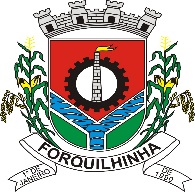 ESTADO DE SANTA CATARINAGOVERNO DO MUNICÍPIO DE FORQUILHINHAITEMPLACADESCONTO M.O MECÂNICA (%)DESCONTO M.O ELÉTRICA (%)DESCONTO P.O (%)DESCONTO P.R (%)VENCEDORLOTE 1 - MARCA: EFFA - VEÍCULOS LEVES (EXCLUSIVO DE ME/EPP)LOTE 1 - MARCA: EFFA - VEÍCULOS LEVES (EXCLUSIVO DE ME/EPP)LOTE 1 - MARCA: EFFA - VEÍCULOS LEVES (EXCLUSIVO DE ME/EPP)LOTE 1 - MARCA: EFFA - VEÍCULOS LEVES (EXCLUSIVO DE ME/EPP)LOTE 1 - MARCA: EFFA - VEÍCULOS LEVES (EXCLUSIVO DE ME/EPP)LOTE 1 - MARCA: EFFA - VEÍCULOS LEVES (EXCLUSIVO DE ME/EPP)LOTE 1 - MARCA: EFFA - VEÍCULOS LEVES (EXCLUSIVO DE ME/EPP)1QIM-7714R$ 82,40R$ 78,4020%35%ADEMIR RAMPINELLI ME2QTK-5928R$ 82,40R$ 78,4020%35%ADEMIR RAMPINELLI MELOTE 2 - MARCA: CITROEN - VEÍCULOS LEVES (EXCLUSIVO DE ME/EPP)LOTE 2 - MARCA: CITROEN - VEÍCULOS LEVES (EXCLUSIVO DE ME/EPP)LOTE 2 - MARCA: CITROEN - VEÍCULOS LEVES (EXCLUSIVO DE ME/EPP)LOTE 2 - MARCA: CITROEN - VEÍCULOS LEVES (EXCLUSIVO DE ME/EPP)LOTE 2 - MARCA: CITROEN - VEÍCULOS LEVES (EXCLUSIVO DE ME/EPP)LOTE 2 - MARCA: CITROEN - VEÍCULOS LEVES (EXCLUSIVO DE ME/EPP)LOTE 2 - MARCA: CITROEN - VEÍCULOS LEVES (EXCLUSIVO DE ME/EPP)3QID-0753R$ 90,64R$ 86,2412%27%ZILEZIO OLAVO MACHADO ME4PBL-2415R$ 90,64R$ 86,2412%27%ZILEZIO OLAVO MACHADO MELOTE 3 - MARCA: CHEV - VEÍCULOS LEVES (EXCLUSIVO DE ME/EPP)LOTE 3 - MARCA: CHEV - VEÍCULOS LEVES (EXCLUSIVO DE ME/EPP)LOTE 3 - MARCA: CHEV - VEÍCULOS LEVES (EXCLUSIVO DE ME/EPP)LOTE 3 - MARCA: CHEV - VEÍCULOS LEVES (EXCLUSIVO DE ME/EPP)LOTE 3 - MARCA: CHEV - VEÍCULOS LEVES (EXCLUSIVO DE ME/EPP)LOTE 3 - MARCA: CHEV - VEÍCULOS LEVES (EXCLUSIVO DE ME/EPP)LOTE 3 - MARCA: CHEV - VEÍCULOS LEVES (EXCLUSIVO DE ME/EPP)5QIN-5777R$ 87,55R$ 83,3015%30%ZILEZIO OLAVO MACHADO ME6QJN-2514R$ 87,55R$ 83,3015%30%ZILEZIO OLAVO MACHADO ME7RAI-6897R$ 87,55R$ 83,3015%30%ZILEZIO OLAVO MACHADO MELOTE 4 - MARCA: RELY - VEÍCULOS LEVES (EXCLUSIVO DE ME/EPP)LOTE 4 - MARCA: RELY - VEÍCULOS LEVES (EXCLUSIVO DE ME/EPP)LOTE 4 - MARCA: RELY - VEÍCULOS LEVES (EXCLUSIVO DE ME/EPP)LOTE 4 - MARCA: RELY - VEÍCULOS LEVES (EXCLUSIVO DE ME/EPP)LOTE 4 - MARCA: RELY - VEÍCULOS LEVES (EXCLUSIVO DE ME/EPP)LOTE 4 - MARCA: RELY - VEÍCULOS LEVES (EXCLUSIVO DE ME/EPP)LOTE 4 - MARCA: RELY - VEÍCULOS LEVES (EXCLUSIVO DE ME/EPP)8QHR-4283R$ 82,40R$ 78,4020%35%ADEMIR RAMPINELLI ME LOTE 5 - MARCA: JINBEI - VEÍCULOS LEVES (EXCLUSIVO DE ME/EPP)LOTE 5 - MARCA: JINBEI - VEÍCULOS LEVES (EXCLUSIVO DE ME/EPP)LOTE 5 - MARCA: JINBEI - VEÍCULOS LEVES (EXCLUSIVO DE ME/EPP)LOTE 5 - MARCA: JINBEI - VEÍCULOS LEVES (EXCLUSIVO DE ME/EPP)LOTE 5 - MARCA: JINBEI - VEÍCULOS LEVES (EXCLUSIVO DE ME/EPP)LOTE 5 - MARCA: JINBEI - VEÍCULOS LEVES (EXCLUSIVO DE ME/EPP)LOTE 5 - MARCA: JINBEI - VEÍCULOS LEVES (EXCLUSIVO DE ME/EPP)9MLS-9005R$ 82,40R$ 78,4020%35%ADEMIR RAMPINELLI ME 10QHN-1723R$ 82,40R$ 78,4020%35%ADEMIR RAMPINELLI ME 11QHN-1483R$ 82,40R$ 78,4020%35%ADEMIR RAMPINELLI ME LOTE 6 - MARCA: RENAULT - VEÍCULOS LEVES (COTA RESERVADA PARA ME/EPP – 25%)LOTE 6 - MARCA: RENAULT - VEÍCULOS LEVES (COTA RESERVADA PARA ME/EPP – 25%)LOTE 6 - MARCA: RENAULT - VEÍCULOS LEVES (COTA RESERVADA PARA ME/EPP – 25%)LOTE 6 - MARCA: RENAULT - VEÍCULOS LEVES (COTA RESERVADA PARA ME/EPP – 25%)LOTE 6 - MARCA: RENAULT - VEÍCULOS LEVES (COTA RESERVADA PARA ME/EPP – 25%)LOTE 6 - MARCA: RENAULT - VEÍCULOS LEVES (COTA RESERVADA PARA ME/EPP – 25%)LOTE 6 - MARCA: RENAULT - VEÍCULOS LEVES (COTA RESERVADA PARA ME/EPP – 25%)12MJG-9729R$ 82,40R$ 78,4020%35%ZILEZIO OLAVO MACHADO ME 13MMJ-2383R$ 82,40R$ 78,4020%35%ZILEZIO OLAVO MACHADO ME 14MMJ-2563R$ 82,40R$ 78,4020%35%ZILEZIO OLAVO MACHADO ME LOTE 7 - MARCA: RENAULT - VEÍCULOS LEVES (REGRA GERAL DE PARTICIPAÇÃO – 75%)LOTE 7 - MARCA: RENAULT - VEÍCULOS LEVES (REGRA GERAL DE PARTICIPAÇÃO – 75%)LOTE 7 - MARCA: RENAULT - VEÍCULOS LEVES (REGRA GERAL DE PARTICIPAÇÃO – 75%)LOTE 7 - MARCA: RENAULT - VEÍCULOS LEVES (REGRA GERAL DE PARTICIPAÇÃO – 75%)LOTE 7 - MARCA: RENAULT - VEÍCULOS LEVES (REGRA GERAL DE PARTICIPAÇÃO – 75%)LOTE 7 - MARCA: RENAULT - VEÍCULOS LEVES (REGRA GERAL DE PARTICIPAÇÃO – 75%)LOTE 7 - MARCA: RENAULT - VEÍCULOS LEVES (REGRA GERAL DE PARTICIPAÇÃO – 75%)15QHI-9264R$ 82,40R$ 78,4020%35%ZILEZIO OLAVO MACHADO ME 16QHM-1494R$ 82,40R$ 78,4020%35%ZILEZIO OLAVO MACHADO ME 17MMJ-2183R$ 82,40R$ 78,4020%35%ZILEZIO OLAVO MACHADO ME 18MMJ-0553R$ 82,40R$ 78,4020%35%ZILEZIO OLAVO MACHADO ME 19MMJ-2063R$ 82,40R$ 78,4020%35%ZILEZIO OLAVO MACHADO ME 20MIA-0932R$ 82,40R$ 78,4020%35%ZILEZIO OLAVO MACHADO ME 21MIA-1242R$ 82,40R$ 78,4020%35%ZILEZIO OLAVO MACHADO ME 22MIA-1062R$ 82,40R$ 78,4020%35%ZILEZIO OLAVO MACHADO ME LOTE 8 - MARCA: RENAULT – VANS (REGRA GERAL DE PARTICIPAÇÃO – 75%)LOTE 8 - MARCA: RENAULT – VANS (REGRA GERAL DE PARTICIPAÇÃO – 75%)LOTE 8 - MARCA: RENAULT – VANS (REGRA GERAL DE PARTICIPAÇÃO – 75%)LOTE 8 - MARCA: RENAULT – VANS (REGRA GERAL DE PARTICIPAÇÃO – 75%)LOTE 8 - MARCA: RENAULT – VANS (REGRA GERAL DE PARTICIPAÇÃO – 75%)LOTE 8 - MARCA: RENAULT – VANS (REGRA GERAL DE PARTICIPAÇÃO – 75%)LOTE 8 - MARCA: RENAULT – VANS (REGRA GERAL DE PARTICIPAÇÃO – 75%)23QID-5408R$ 21,63R$ 20,5822%80%SANGALETTI AUTOCAR E GUINCHOS LTDA24Qjv-2825R$ 21,63R$ 20,5822%80%SANGALETTI AUTOCAR E GUINCHOS LTDALOTE 9 - MARCA: RENAULT – VANS (COTA RESERVADA PARA ME/EPP – 25%)LOTE 9 - MARCA: RENAULT – VANS (COTA RESERVADA PARA ME/EPP – 25%)LOTE 9 - MARCA: RENAULT – VANS (COTA RESERVADA PARA ME/EPP – 25%)LOTE 9 - MARCA: RENAULT – VANS (COTA RESERVADA PARA ME/EPP – 25%)LOTE 9 - MARCA: RENAULT – VANS (COTA RESERVADA PARA ME/EPP – 25%)LOTE 9 - MARCA: RENAULT – VANS (COTA RESERVADA PARA ME/EPP – 25%)LOTE 9 - MARCA: RENAULT – VANS (COTA RESERVADA PARA ME/EPP – 25%)25MKX - 1366R$ 21,63R$ 20,5822%80%SANGALETTI AUTOCAR E GUINCHOS LTDALOTE 10 - MARCA: NISSAN - VEÍCULOS LEVES (EXCLUSIVO DE ME/EPP)LOTE 10 - MARCA: NISSAN - VEÍCULOS LEVES (EXCLUSIVO DE ME/EPP)LOTE 10 - MARCA: NISSAN - VEÍCULOS LEVES (EXCLUSIVO DE ME/EPP)LOTE 10 - MARCA: NISSAN - VEÍCULOS LEVES (EXCLUSIVO DE ME/EPP)LOTE 10 - MARCA: NISSAN - VEÍCULOS LEVES (EXCLUSIVO DE ME/EPP)LOTE 10 - MARCA: NISSAN - VEÍCULOS LEVES (EXCLUSIVO DE ME/EPP)LOTE 10 - MARCA: NISSAN - VEÍCULOS LEVES (EXCLUSIVO DE ME/EPP)26MLY-5653R$ 87,55R$ 83,3015%30%ZILEZIO OLAVO MACHADO ME LOTE 11 - MARCA: FIAT - VEÍCULOS LEVES (COTA RESERVADA PARA ME/EPP – 25%)LOTE 11 - MARCA: FIAT - VEÍCULOS LEVES (COTA RESERVADA PARA ME/EPP – 25%)LOTE 11 - MARCA: FIAT - VEÍCULOS LEVES (COTA RESERVADA PARA ME/EPP – 25%)LOTE 11 - MARCA: FIAT - VEÍCULOS LEVES (COTA RESERVADA PARA ME/EPP – 25%)LOTE 11 - MARCA: FIAT - VEÍCULOS LEVES (COTA RESERVADA PARA ME/EPP – 25%)LOTE 11 - MARCA: FIAT - VEÍCULOS LEVES (COTA RESERVADA PARA ME/EPP – 25%)LOTE 11 - MARCA: FIAT - VEÍCULOS LEVES (COTA RESERVADA PARA ME/EPP – 25%)27RAG-2196R$ 77,25R$ 73,5025%40%ADEMIR RAMPINELLI ME 28MLN-8242R$ 77,25R$ 73,5025%40%ADEMIR RAMPINELLI ME 29MLO-5056R$ 77,25R$ 73,5025%40%ADEMIR RAMPINELLI ME 30MKS-0097R$ 77,25R$ 73,5025%40%ADEMIR RAMPINELLI ME 31OKF-1156R$ 77,25R$ 73,5025%40%ADEMIR RAMPINELLI ME 32OKF-1806R$ 77,25R$ 73,5025%40%ADEMIR RAMPINELLI ME 33OKF-7396R$ 77,25R$ 73,5025%40%ADEMIR RAMPINELLI ME LOTE 12 - MARCA: FIAT - VEÍCULOS LEVES (REGRA GERAL DE PARTICIPAÇÃO – 75%)LOTE 12 - MARCA: FIAT - VEÍCULOS LEVES (REGRA GERAL DE PARTICIPAÇÃO – 75%)LOTE 12 - MARCA: FIAT - VEÍCULOS LEVES (REGRA GERAL DE PARTICIPAÇÃO – 75%)LOTE 12 - MARCA: FIAT - VEÍCULOS LEVES (REGRA GERAL DE PARTICIPAÇÃO – 75%)LOTE 12 - MARCA: FIAT - VEÍCULOS LEVES (REGRA GERAL DE PARTICIPAÇÃO – 75%)LOTE 12 - MARCA: FIAT - VEÍCULOS LEVES (REGRA GERAL DE PARTICIPAÇÃO – 75%)LOTE 12 - MARCA: FIAT - VEÍCULOS LEVES (REGRA GERAL DE PARTICIPAÇÃO – 75%)34MLB-7805R$ 77,25R$ 73,5025%40%ADEMIR RAMPINELLI ME 35MLO-9315R$ 77,25R$ 73,5025%40%ADEMIR RAMPINELLI ME 36MGO-3475R$ 77,25R$ 73,5025%40%ADEMIR RAMPINELLI ME 37QIV-7726R$ 77,25R$ 73,5025%40%ADEMIR RAMPINELLI ME 38MLF-6004R$ 77,25R$ 73,5025%40%ADEMIR RAMPINELLI ME 39MLQ-8294R$ 77,25R$ 73,5025%40%ADEMIR RAMPINELLI ME 40MLU-9524R$ 77,25R$ 73,5025%40%ADEMIR RAMPINELLI ME 41MMI-4973R$ 77,25R$ 73,5025%40%ADEMIR RAMPINELLI ME 42MFA-9222R$ 77,25R$ 73,5025%40%ADEMIR RAMPINELLI ME 43MFA-9232R$ 77,25R$ 73,5025%40%ADEMIR RAMPINELLI ME 44MJE-3592R$ 77,25R$ 73,5025%40%ADEMIR RAMPINELLI ME 45QHJ-6322R$ 77,25R$ 73,5025%40%ADEMIR RAMPINELLI ME 46MFA-9252R$ 77,25R$ 73,5025%40%ADEMIR RAMPINELLI ME 47MJE-3502R$ 77,25R$ 73,5025%40%ADEMIR RAMPINELLI ME 48QIO-7718R$ 77,25R$ 73,5025%40%ADEMIR RAMPINELLI ME 49QIO-7758R$ 77,25R$ 73,5025%40%ADEMIR RAMPINELLI ME 50QTL-5596R$ 77,25R$ 73,5025%40%ADEMIR RAMPINELLI ME 51OKE-4915R$ 77,25R$ 73,5025%40%ADEMIR RAMPINELLI ME LOTE 13 - MARCA: VW - VEÍCULOS LEVES (EXCLUSIVO DE ME/EPP)LOTE 13 - MARCA: VW - VEÍCULOS LEVES (EXCLUSIVO DE ME/EPP)LOTE 13 - MARCA: VW - VEÍCULOS LEVES (EXCLUSIVO DE ME/EPP)LOTE 13 - MARCA: VW - VEÍCULOS LEVES (EXCLUSIVO DE ME/EPP)LOTE 13 - MARCA: VW - VEÍCULOS LEVES (EXCLUSIVO DE ME/EPP)LOTE 13 - MARCA: VW - VEÍCULOS LEVES (EXCLUSIVO DE ME/EPP)LOTE 13 - MARCA: VW - VEÍCULOS LEVES (EXCLUSIVO DE ME/EPP)52MFD-4327R$ 88,58R$ 84,2814%29%ZILEZIO OLAVO MACHADO53QJV-9194R$ 88,58R$ 84,2814%29%ZILEZIO OLAVO MACHADO54MFX-7035R$ 88,58R$ 84,2814%29%ZILEZIO OLAVO MACHADO55MGX-0904R$ 88,58R$ 84,2814%29%ZILEZIO OLAVO MACHADO56MGU-5464R$ 88,58R$ 84,2814%29%ZILEZIO OLAVO MACHADO57MFN-6871R$ 88,58R$ 84,2814%29%ZILEZIO OLAVO MACHADO58DCB-1551R$ 88,58R$ 84,2814%29%ZILEZIO OLAVO MACHADO59MDF-8171R$ 88,58R$ 84,2814%29%ZILEZIO OLAVO MACHADOLOTE 14 - MARCA: FIAT – VANS (COTA RESERVADA PARA ME/EPP – 25%)LOTE 14 - MARCA: FIAT – VANS (COTA RESERVADA PARA ME/EPP – 25%)LOTE 14 - MARCA: FIAT – VANS (COTA RESERVADA PARA ME/EPP – 25%)LOTE 14 - MARCA: FIAT – VANS (COTA RESERVADA PARA ME/EPP – 25%)LOTE 14 - MARCA: FIAT – VANS (COTA RESERVADA PARA ME/EPP – 25%)LOTE 14 - MARCA: FIAT – VANS (COTA RESERVADA PARA ME/EPP – 25%)LOTE 14 - MARCA: FIAT – VANS (COTA RESERVADA PARA ME/EPP – 25%)60QHE - 1285R$ 25,75R$ 24,5025%80%CARBUS COME. REPRESENTAÇÕES EIRELILOTE 15 - MARCA: FIAT – VANS (REGRA GERAL DE PARTICIPAÇÃO – 75%)LOTE 15 - MARCA: FIAT – VANS (REGRA GERAL DE PARTICIPAÇÃO – 75%)LOTE 15 - MARCA: FIAT – VANS (REGRA GERAL DE PARTICIPAÇÃO – 75%)LOTE 15 - MARCA: FIAT – VANS (REGRA GERAL DE PARTICIPAÇÃO – 75%)LOTE 15 - MARCA: FIAT – VANS (REGRA GERAL DE PARTICIPAÇÃO – 75%)LOTE 15 - MARCA: FIAT – VANS (REGRA GERAL DE PARTICIPAÇÃO – 75%)LOTE 15 - MARCA: FIAT – VANS (REGRA GERAL DE PARTICIPAÇÃO – 75%)61MEB - 5158R$ 25,75R$ 24,5025%80%CARBUS COME. REPRESENTAÇÕES EIRELI62MFG - 4556R$ 25,75R$ 24,5025%80%CARBUS COME. REPRESENTAÇÕES EIRELILOTE 16 - MARCA: FORD – VANS (EXCLUSIVO DE ME/EPP)LOTE 16 - MARCA: FORD – VANS (EXCLUSIVO DE ME/EPP)LOTE 16 - MARCA: FORD – VANS (EXCLUSIVO DE ME/EPP)LOTE 16 - MARCA: FORD – VANS (EXCLUSIVO DE ME/EPP)LOTE 16 - MARCA: FORD – VANS (EXCLUSIVO DE ME/EPP)LOTE 16 - MARCA: FORD – VANS (EXCLUSIVO DE ME/EPP)LOTE 16 - MARCA: FORD – VANS (EXCLUSIVO DE ME/EPP)63MKS-0659R$ 25,75R$ 24,5025%80%CARBUS COME. REPRESENTAÇÕES EIRELILOTE 17- MARCA: FORD - VEÍCULOS LEVES (EXCLUSIVO DE ME/EPP)LOTE 17- MARCA: FORD - VEÍCULOS LEVES (EXCLUSIVO DE ME/EPP)LOTE 17- MARCA: FORD - VEÍCULOS LEVES (EXCLUSIVO DE ME/EPP)LOTE 17- MARCA: FORD - VEÍCULOS LEVES (EXCLUSIVO DE ME/EPP)LOTE 17- MARCA: FORD - VEÍCULOS LEVES (EXCLUSIVO DE ME/EPP)LOTE 17- MARCA: FORD - VEÍCULOS LEVES (EXCLUSIVO DE ME/EPP)LOTE 17- MARCA: FORD - VEÍCULOS LEVES (EXCLUSIVO DE ME/EPP)64QIZ-7065R$ 87,55R$ 83,3015%30%ZILEZIO OLAVO MACHADO MELOTE 18 - MARCA: PEUGEOT – VANS (EXCLUSIVO DE ME/EPP)LOTE 18 - MARCA: PEUGEOT – VANS (EXCLUSIVO DE ME/EPP)LOTE 18 - MARCA: PEUGEOT – VANS (EXCLUSIVO DE ME/EPP)LOTE 18 - MARCA: PEUGEOT – VANS (EXCLUSIVO DE ME/EPP)LOTE 18 - MARCA: PEUGEOT – VANS (EXCLUSIVO DE ME/EPP)LOTE 18 - MARCA: PEUGEOT – VANS (EXCLUSIVO DE ME/EPP)LOTE 18 - MARCA: PEUGEOT – VANS (EXCLUSIVO DE ME/EPP)65QIG-6256R$ 24,72R$ 23,5225%80%SANGALETTI AUTOCAR E GUINCHOS LTDALOTE 19 - MARCA: GM – VANS (EXCLUSIVO DE ME/EPP)LOTE 19 - MARCA: GM – VANS (EXCLUSIVO DE ME/EPP)LOTE 19 - MARCA: GM – VANS (EXCLUSIVO DE ME/EPP)LOTE 19 - MARCA: GM – VANS (EXCLUSIVO DE ME/EPP)LOTE 19 - MARCA: GM – VANS (EXCLUSIVO DE ME/EPP)LOTE 19 - MARCA: GM – VANS (EXCLUSIVO DE ME/EPP)LOTE 19 - MARCA: GM – VANS (EXCLUSIVO DE ME/EPP)66MGO-5884R$ 21,63R$ 20,5825%60%SANGALETTI AUTOCAR E GUINCHOS LTDALOTE 20 - MARCA: MB – VANS (EXCLUSIVO DE ME/EPP)LOTE 20 - MARCA: MB – VANS (EXCLUSIVO DE ME/EPP)LOTE 20 - MARCA: MB – VANS (EXCLUSIVO DE ME/EPP)LOTE 20 - MARCA: MB – VANS (EXCLUSIVO DE ME/EPP)LOTE 20 - MARCA: MB – VANS (EXCLUSIVO DE ME/EPP)LOTE 20 - MARCA: MB – VANS (EXCLUSIVO DE ME/EPP)LOTE 20 - MARCA: MB – VANS (EXCLUSIVO DE ME/EPP)67QJQ-8930R$ 23,69R$ 22,5425%85%CARBUS COME. REPRESENTAÇÕES EIRELIMUNICÍPIO DE FORQUILHINHADIMAS KAMMERPrefeito MunicipalSANGALETTI AUTO CAR E GUINCHOS LTDAEmpresa Detentora da AtaRepresentante Legal: Lucio SangalettiCAR BUS COMÉRCIO REPRESENTAÇÕES Empresa Detentora da AtaRepresentante Legal: Robson Fabio PazettoZILEZIO OLAVO MACHADO MEEmpresa Detentora da AtaRepresentante Legal: Zilezio Olavo MachadoADEMIR RAMPINELLI MEEmpresa Detentora da AtaRepresentante Legal: Delciomir Savi RampinelliEdemir Elias Rabelo JuniorFiscal da Ata